ёёёёёёёёёёёёёёёёёёёёёСлайд 1Слайд 1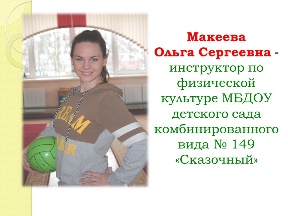 Слайд 2Слайд 2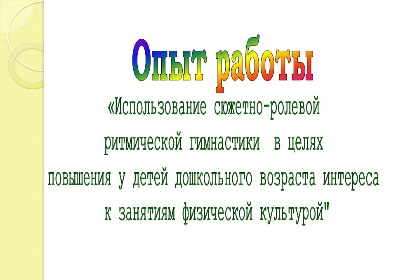 Познакомившись с методикой Фоминой Н.А. «с-р.р.г»,  я попробовала использовать ее   в образовательной деятельности  с детьми. Уже первые  занятия показали, что им  очень нравится передавать сюжеты сказок  движениями. Этот интерес многократно усиливает прекрасное музыкальное сопровождение. Итак,  опыт моей работы: Использование с.р.р.г. в целях повышения у детей дошкольного возраста интереса к занятиям физической культурой.Слайд 3Слайд 3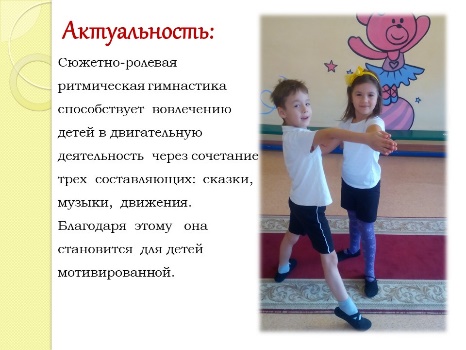 В наш современный век вместо занятий физическими упражнениями дети отдают предпочтения гаджетам и компьютерам. С.Р.Р.Г. способствует вовлечению детей в двигательную деятельность через сочетание трех составляющих: сказки, музыки, движения. Благодаря этому она становится для детей мотивированной.Слайд 4Слайд 4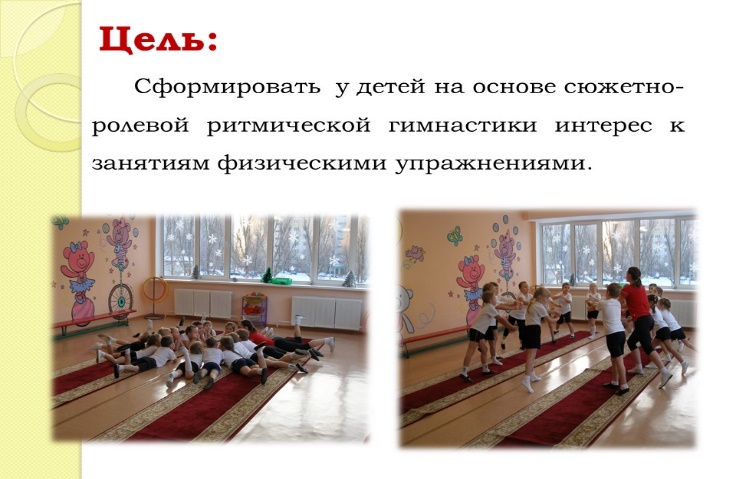 Цель моего опыта следующая: Сформировать у детей на основе С.Р.Р.Г. интерес к занятиям физическими упражнениями.Слайд 5 Для достижения этой цели мне необходимо было решить ряд задач:Слайд 5 Для достижения этой цели мне необходимо было решить ряд задач: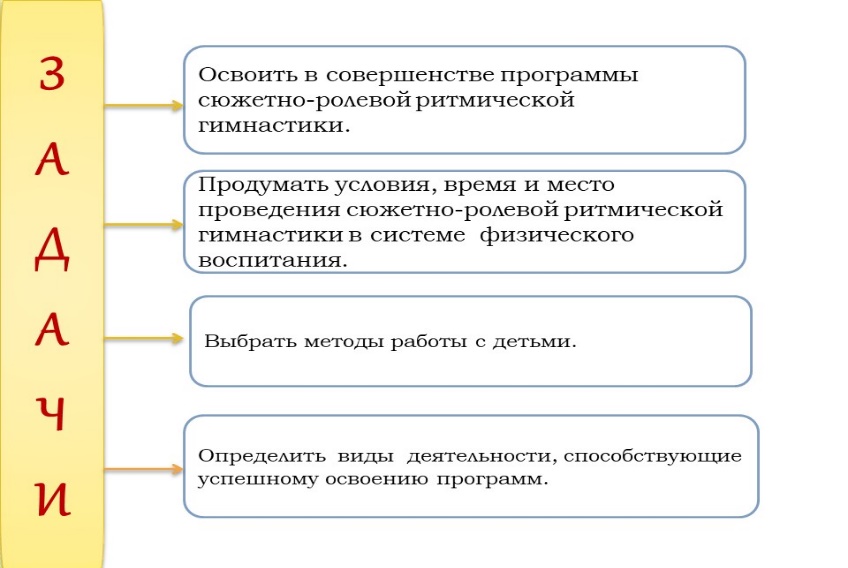 Слайд 6Слайд 6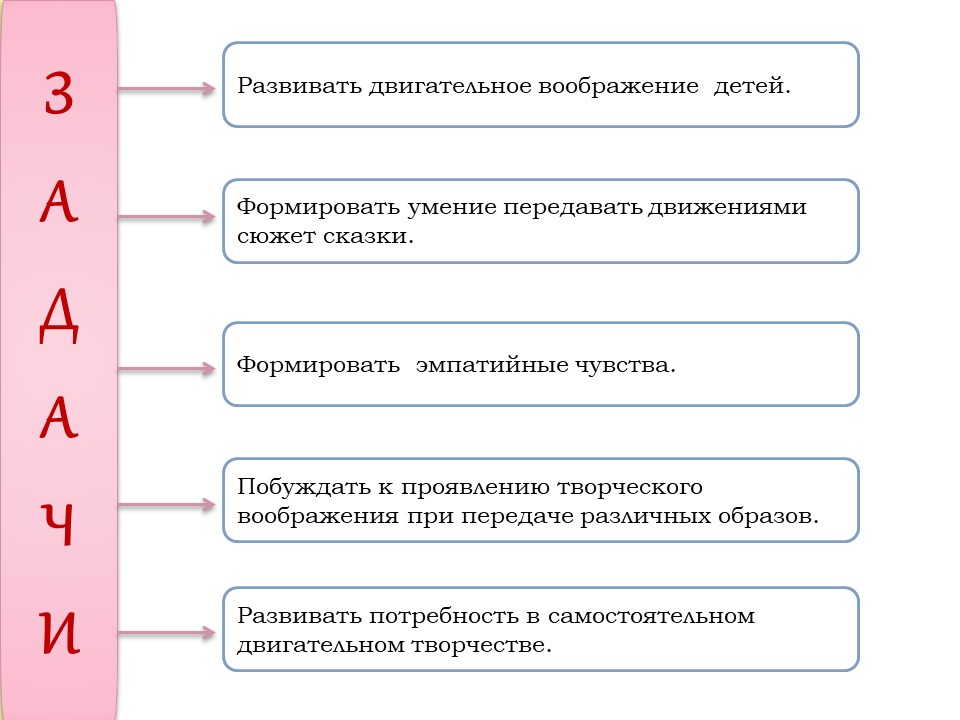 Слайд 7Для внедрения в практику с.р.р.г. необходимы определенные условия.Слайд 7Для внедрения в практику с.р.р.г. необходимы определенные условия.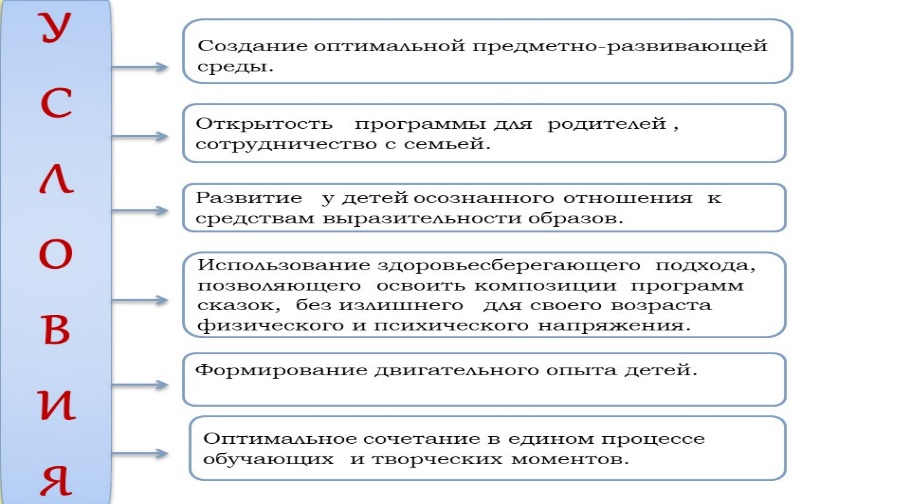 Слайд  8Для реализации задач я использовала следующие методы.Слайд  8Для реализации задач я использовала следующие методы.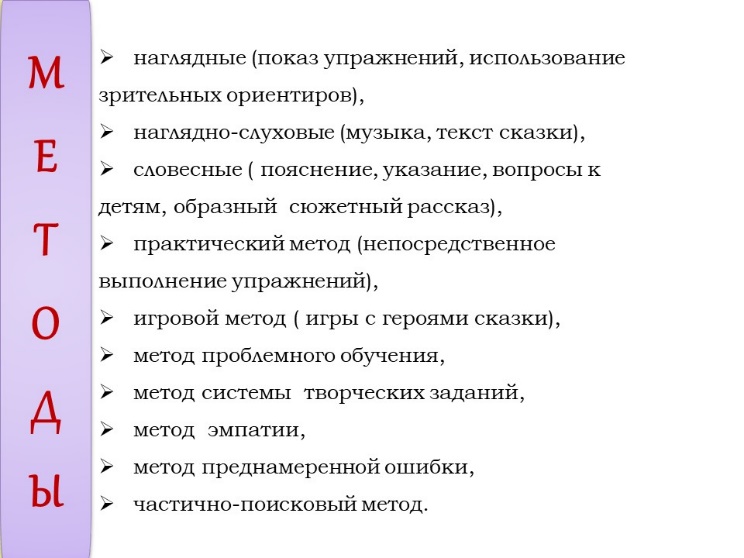 Слайд 9Система работы строилась на основе следующих принципов.Слайд 9Система работы строилась на основе следующих принципов.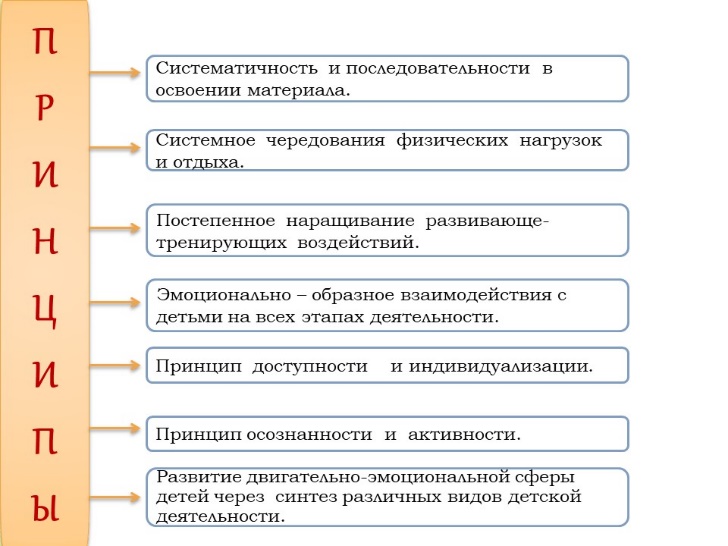 Слайд 10Слайд 10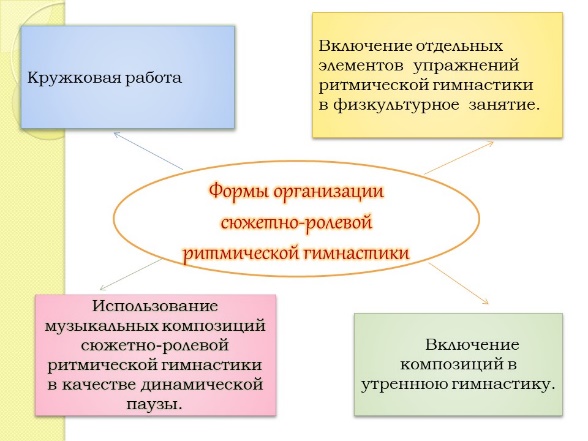 Сюжетно-ролевая ритмическая гимнастика в образовательную деятельность была включена нами в виде кружка. 
Занимаются в нем  дети с 3-х до 7 лет. Так же мы включаем элементы упражнений в обычное занятие,  в утреннюю гимнастику, и в качестве динамической паузы у воспитателей.Слайд 11Слайд 11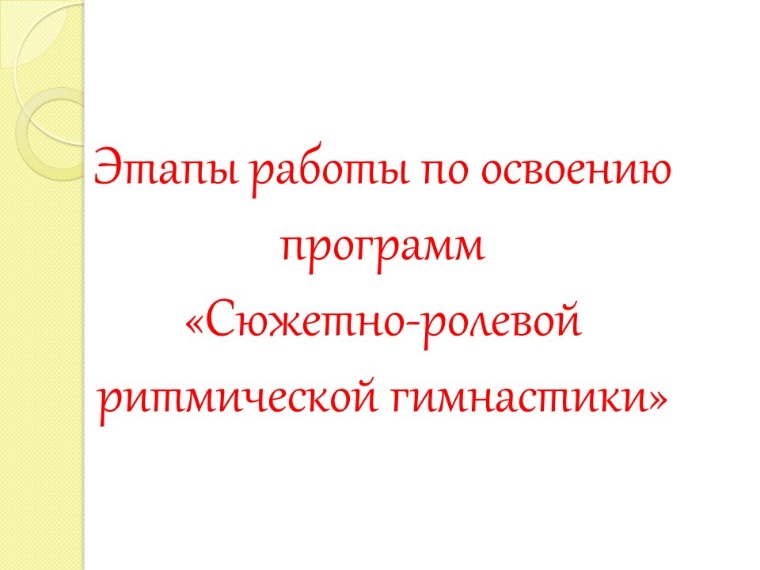 Слайд 12Слайд 12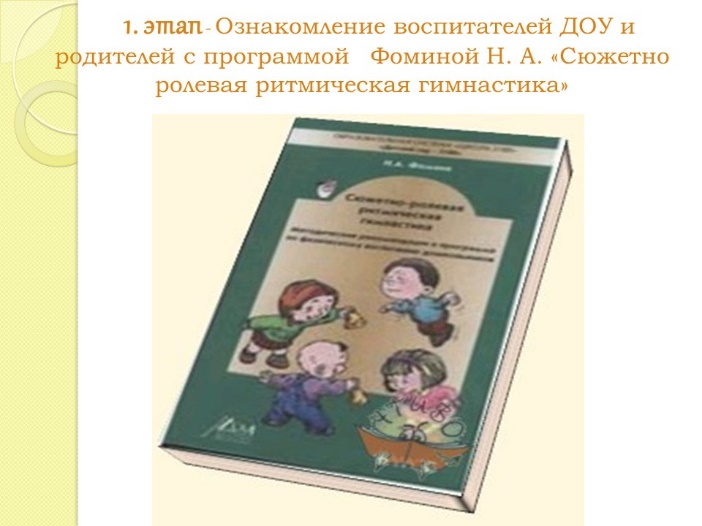 Слайд 13Слайд 13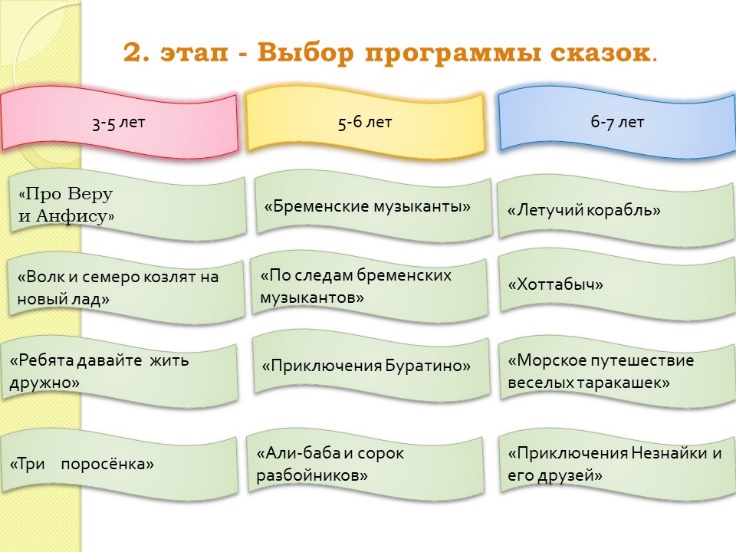 Выбор программы сказок для каждого возраста.Слайд 14Слайд 14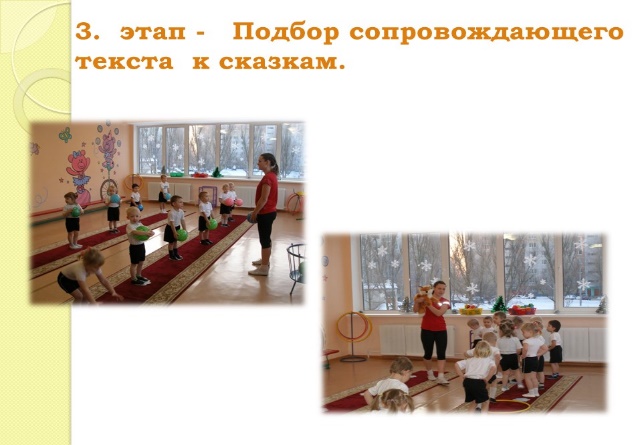 Слайд 15Слайд 15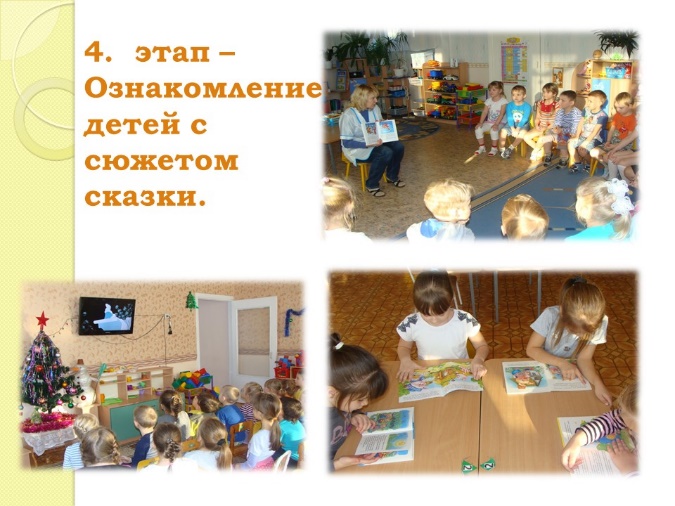 Слайд 16Слайд 16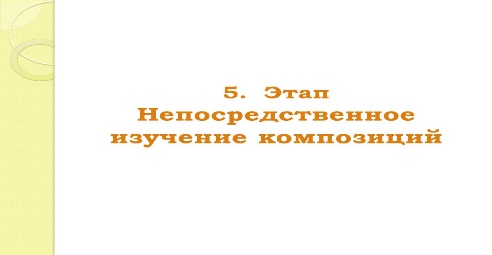 Слайд 17Слайд 17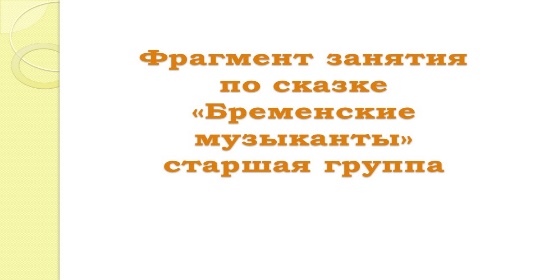 Слайд 18Слайд 18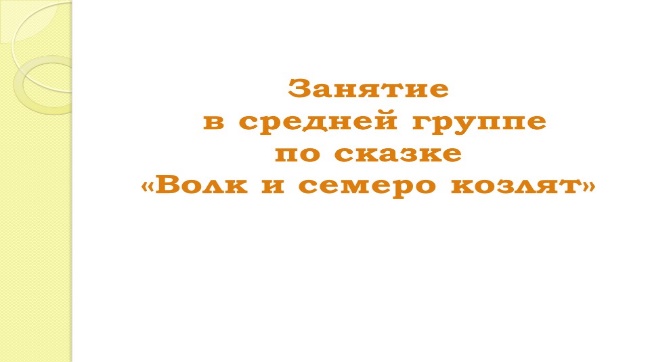 Слайд 19Слайд 19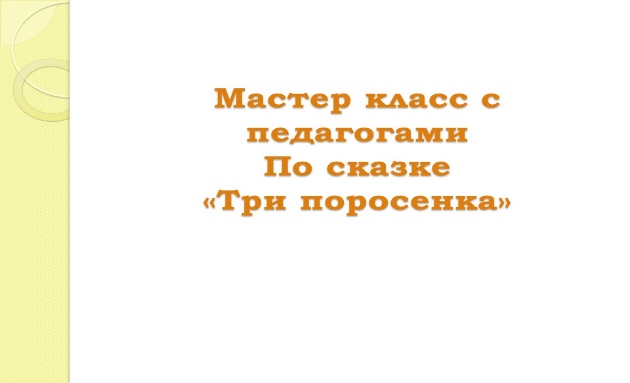 Слайд 20Слайд 20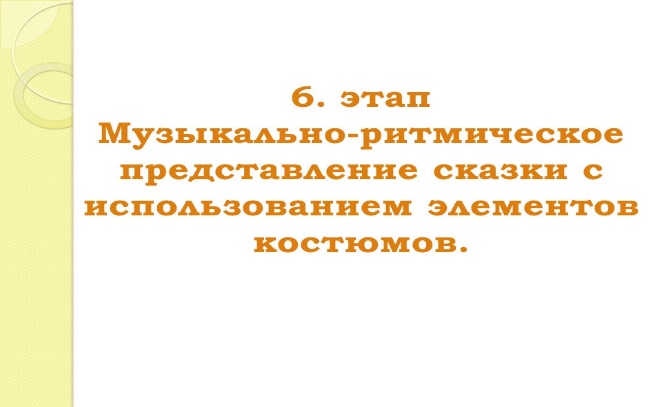 Слайд 21Слайд 21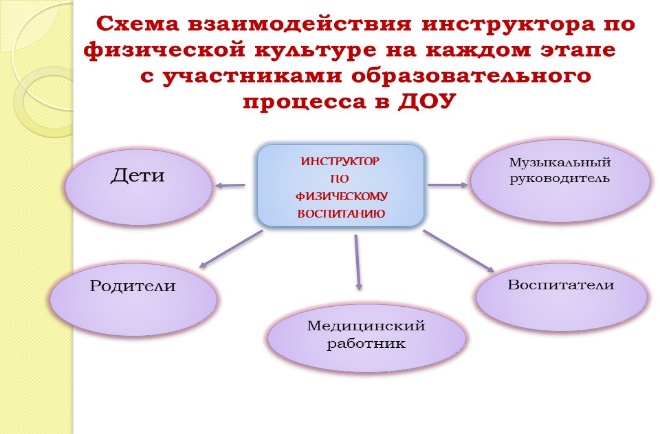 Только сочетание творческого подхода и сотрудничества с коллегами позволяет    успешно внедрить  сюжетно – ролевую  ритмическою гимнастику в практику образовательной деятельности. Слайд 22,23,24,25Слайд 22,23,24,25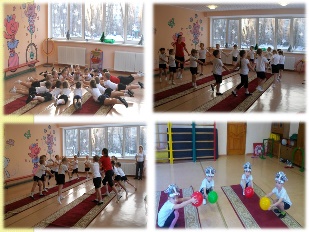 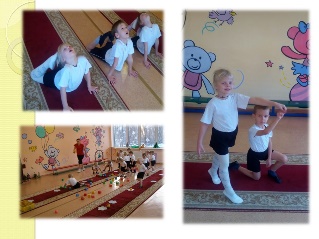 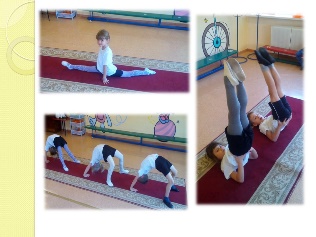 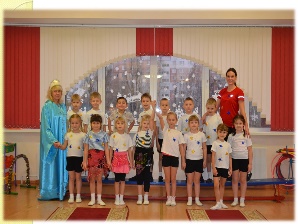 Чтобы оценить результативность  своей педагогической деятельности   и определить,  решены ли поставленные  нами задачи, мы использовали  систему наблюдений  в процессе  образовательной деятельности , анализ фото и видео материалов  и итоговых занятий. Слайд 26Слайд 26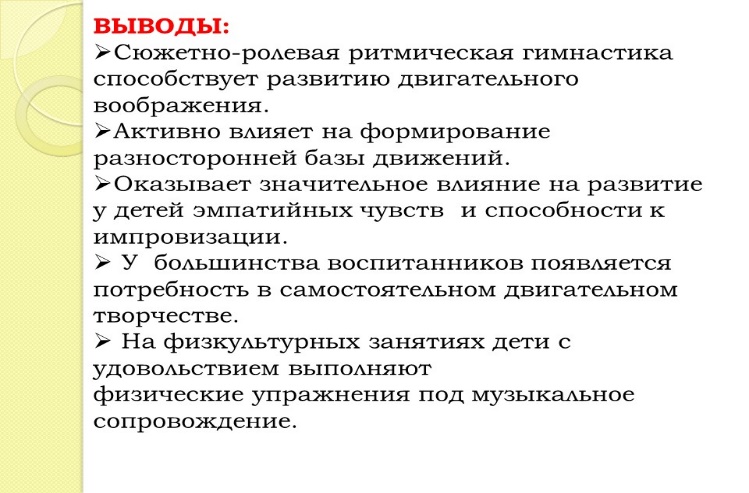 